.Démarrer la danse 32 comptes après le début des paroles[1-8]      WALK x2, ROCK SEP MAMBO, BACK x2, COASTER STEP[9-16]     SIDE ROCK CROSS, SIDE ROCK CROSS, SIDE, BEHIND, TRIPPLE STEP ¼ TURN[17-24]  STEP ¼ TURN, CROSS SHUFFLE, SIDE ROCK STEP, BEHIND SIDE CROSS[25-32]  TOE TOUCHES, BEHIND SIDE CROSS, WALK ¾ TURN, STEP FWDTAG  : A la fin du 5ème mur (mur de 3:00)[1 – 6]   JAZZ BOX, STOMP x2Final : A la fin du 6ème mur, la musique ralentie, modifier les comptes 29 à 32 en faisant un tour complet en marchant à la place de faire un ¾ de tour. On se retrouve alors face au mur de 12:00, danser ensuite en suivant le rythme de la musique les comptes 1 à 14, puis décroiser et poser le PD à D, croiser le PG devant le PD en faisant un tour complet vers la D pour revenir à 12:00Bonne dance !!!Contact : arnaud.marraffa@orange.frTemple Bar (fr)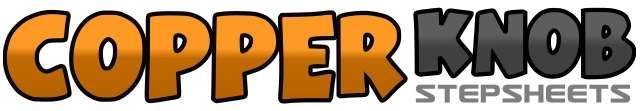 .......Compte:32Mur:4Niveau:Débutant +.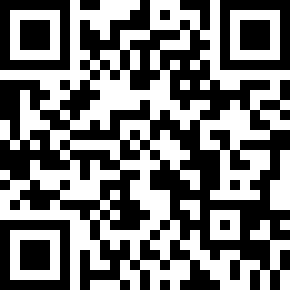 Chorégraphe:Arnaud Marraffa (FR) - Mars 2016Arnaud Marraffa (FR) - Mars 2016Arnaud Marraffa (FR) - Mars 2016Arnaud Marraffa (FR) - Mars 2016Arnaud Marraffa (FR) - Mars 2016.Musique:Temple Bar - Nathan CarterTemple Bar - Nathan CarterTemple Bar - Nathan CarterTemple Bar - Nathan CarterTemple Bar - Nathan Carter........1-2Marche PD devant, marche PG devant3&4Pose le PD devant en basculant le PdC, revenir sur le PG, poser le PD derrière avec PdC5-6Reculer le PG, reculer le PD7&8Reculer le PG, ramener le PD à coté du PG avec PdC, avancer le PG1&2Poser PD à D en basculant le PdC, revenir sur PG, croiser le PD devant le PG avec PdC3&4Poser PG à G en basculant le PdC, revenir sur PD, croiser le PG devant le PD avec PdC5-6Poser le PD à D, croiser le PG derrière le PD7&8Faire un pas chassé du PD d’un ¼ de tour à D (PD, PG, PD)			3:001-2Poser le PG devant, pivoter d’un ¼ de tour à D					6:003&4Croiser le PG devant le PD, poser le PD à D, croiser le PG à devant le PD5-6Poser le PD à D en basculant le PdC, revenir sur le PG7&8Croiser le PD derrière le PG, poser le PG à G, croise le PD devant le PG1&2Pointer le PG à G, pointer le PG a coté du PD, pointer le PG à G3&4Croiser le PG derrière le PD, poser le PD à D, croiser le PG devant le PD5-6-7Marche PD (9:00), PG (12:00), PD (3:00) en faisant un ¾ de tour vers la D  	3:008Poser le PG devant avec le PdC1-2Croiser le PD devant le PG, reculer le PG3-4Poser le PD à D, ramener le PG à coté du PD en basculant le PdC5-6Stomp PD, stomp PG